2025 Dominica HolidaysDominica 2025 CalendarDominica 2025 CalendarDominica 2025 CalendarDominica 2025 CalendarDominica 2025 CalendarDominica 2025 CalendarDominica 2025 CalendarDominica 2025 CalendarDominica 2025 CalendarDominica 2025 CalendarDominica 2025 CalendarDominica 2025 CalendarDominica 2025 CalendarDominica 2025 CalendarDominica 2025 CalendarDominica 2025 CalendarDominica 2025 CalendarDominica 2025 CalendarDominica 2025 CalendarDominica 2025 CalendarDominica 2025 CalendarDominica 2025 CalendarDominica 2025 CalendarJanuaryJanuaryJanuaryJanuaryJanuaryJanuaryJanuaryFebruaryFebruaryFebruaryFebruaryFebruaryFebruaryFebruaryMarchMarchMarchMarchMarchMarchMarchMoTuWeThFrSaSuMoTuWeThFrSaSuMoTuWeThFrSaSu123451212678910111234567893456789131415161718191011121314151610111213141516202122232425261718192021222317181920212223272829303124252627282425262728293031AprilAprilAprilAprilAprilAprilAprilMayMayMayMayMayMayMayJuneJuneJuneJuneJuneJuneJuneMoTuWeThFrSaSuMoTuWeThFrSaSuMoTuWeThFrSaSu12345612341789101112135678910112345678141516171819201213141516171891011121314152122232425262719202122232425161718192021222829302627282930312324252627282930JulyJulyJulyJulyJulyJulyJulyAugustAugustAugustAugustAugustAugustAugustSeptemberSeptemberSeptemberSeptemberSeptemberSeptemberSeptemberMoTuWeThFrSaSuMoTuWeThFrSaSuMoTuWeThFrSaSu1234561231234567789101112134567891089101112131414151617181920111213141516171516171819202121222324252627181920212223242223242526272828293031252627282930312930OctoberOctoberOctoberOctoberOctoberOctoberOctoberNovemberNovemberNovemberNovemberNovemberNovemberNovemberDecemberDecemberDecemberDecemberDecemberDecemberDecemberMoTuWeThFrSaSuMoTuWeThFrSaSuMoTuWeThFrSaSu1234512123456767891011123456789891011121314131415161718191011121314151615161718192021202122232425261718192021222322232425262728272829303124252627282930293031Jan 1	New Year’s DayMar 3	Carnival MondayMar 4	Carnival TuesdayApr 18	Good FridayApr 20	Easter Sunday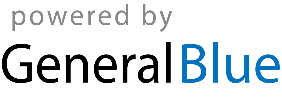 Apr 21	Easter MondayMay 1	Labour DayJun 8	PentecostJun 9	Whit MondayAug 4	Emancipation DayNov 3	Independence DayNov 4	National Day of Community ServiceDec 25	Christmas DayDec 26	Boxing Day